LernBox: Kohlenstoffdioxid (Teil 2)Vorschlag A: Lückentext		          	1. Die chemische Formel von Kohlenstoffdioxid lautet _______________. Daran erkennt man, dass es sich bei diesem Gas um ein ________________ des Kohlenstoffs handelt. Während Metalloxide als Salze immer Feststoffe sind, gehören Nichtmetalloxide wie dies zu den _______________________________________.  2. Bei der Verbrennung von Kohlenstoff und von Verbindungen, die aus _____________________________ aufgebaut sind, entsteht Kohlenstoffdioxid. Da in unseren Autos, bei der Stromerzeugung und bei vielen industriellen Prozessen ___________________________stattfinden, reichert sich das Gas immer stärker in der Luft an. Das hat schlimmen Folgen für das Weltklima - Stichwort _______________________________.3. Auch bei der Gewinnung von Eisen aus Eisenerzen im _____________________________ entstehen Unmengen an  Kohlenstoffdioxid, denn hier wird Kohlenstoff als ___________________________________ eingesetzt. Das gewonnene Roheisen ist wegen seinem hohen ________________________________sehr spröde und hat kaum Verwendung. Der größte Teil davon wird weiterverarbeitet zu __________________. 4. Die Verbrennung von Kohlenstoff ist eine ________________________ chemische Reaktion. Die Energie, die hier frei wird, kann z.B. bei der Reaktion mit _______________________________ wieder zugeführt werden, dabei entsteht ______________________________ und ________________________________.Dieses Verfahren ist aber keinesfalls wirtschaftlich, deshalb forscht man seit einiger Zeit an besseren Verfahren, um sinnvoll mit den riesigen Mengen an Kohlenstoffdioxid umzugehen. 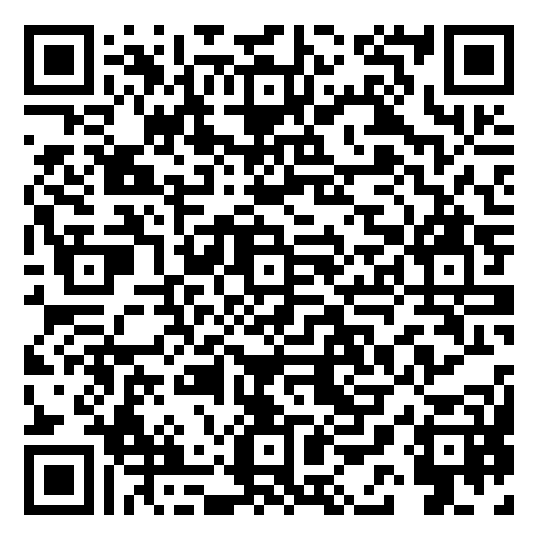 Lösungswörter:  LernBox: Kohlenstoffdioxid (Teil 2)Vorschlag A: Lückentext		          	1. Die chemische Formel von Kohlenstoffdioxid lautet _______________. Daran erkennt man, dass es sich bei diesem Gas um ein ________________ des Kohlenstoffs handelt. Während Metalloxide als Salze immer Feststoffe sind, gehören Nichtmetalloxide wie dies zu den _______________________________________.  2. Bei der Verbrennung von Kohlenstoff und von Verbindungen, die aus _____________________________ aufgebaut sind, entsteht Kohlenstoffdioxid. Da in unseren Autos, bei der Stromerzeugung und bei vielen industriellen Prozessen ___________________________stattfinden, reichert sich das Gas immer stärker in der Luft an. Das hat schlimmen Folgen für das Weltklima - Stichwort _______________________________.3. Auch bei der Gewinnung von Eisen aus Eisenerzen im _____________________________ entstehen Unmengen an  Kohlenstoffdioxid, denn hier wird Kohlenstoff als ___________________________________ eingesetzt. Das gewonnene Roheisen ist wegen seinem hohen ________________________________sehr spröde und hat kaum Verwendung. Der größte Teil davon wird weiterverarbeitet zu __________________. 4. Die Verbrennung von Kohlenstoff ist eine ________________________ chemische Reaktion. Die Energie, die hier frei wird, kann z.B. bei der Reaktion mit _______________________________ wieder zugeführt werden, dabei entsteht ______________________________ und ________________________________.Dieses Verfahren ist aber keinesfalls wirtschaftlich, deshalb forscht man seit einiger Zeit an besseren Verfahren, um sinnvoll mit den riesigen Mengen an Kohlenstoffdioxid umzugehen. Lösungswörter:  